R821R1/LEDW45S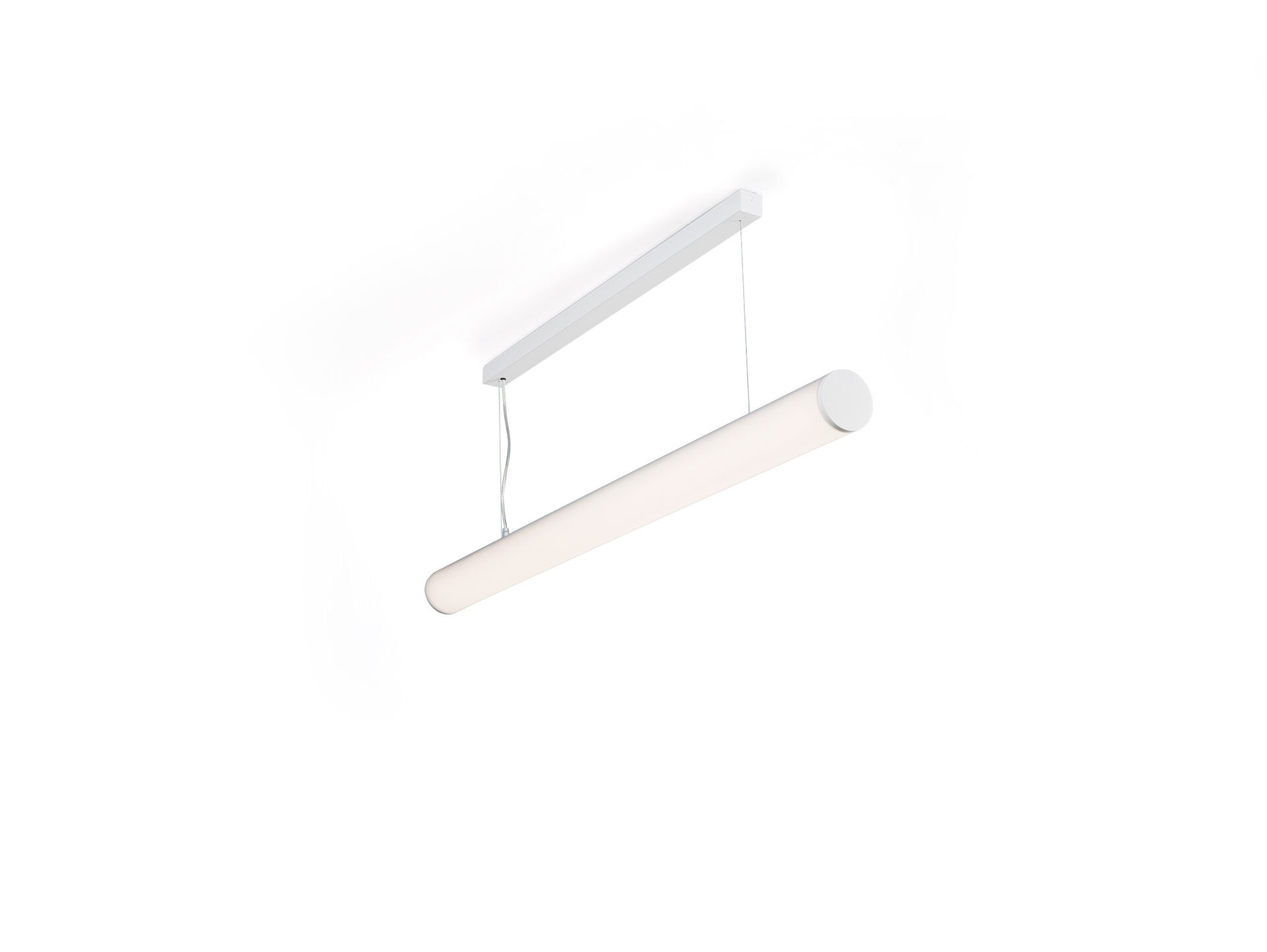 Surface-mounted and suspended diffusor luminaire.Halooptics diffuser optics, polycarbonate (PC) HaloOptics®, wide-angle light distribution.80 mm diameter, white end-caps, can be mounted in-line with optional endcap accessory.Dimensions: 1162 mm x 80 mm x 121 mm.Tubular HaloOptics diffuser™ for bright and uniform illumination.Luminous flux: 4550 lm, Luminous efficacy: 111 lm/W.Power: 41.0 W, not dimmable.Frequency: 50-60Hz AC.Voltage: 220-240V.Electrical isolation class: class I.LED with very good light maintenance; at 50000 hrs the luminaire retains 92% of it's initial flux (Tq=25°C).Correlated colour temperature: 3000 K, Colour rendering ra: 80.Standard deviation colour matching satisfy 3 SDCM.Photobiological safety IEC/TR 62778: RG0.RAL9003 - white (textured).IP protection level: IP20.Glowwire: 850°C.5 years warranty on luminaire and driver.Certifications: CE, ENEC.Luminaire with halogen free leads.The luminaire has been developed and produced according to standard EN60598-1 in a company that is ISO9001 and ISO14001 certified.